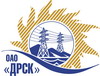 Открытое акционерное общество«Дальневосточная распределительная сетевая  компания»ПРОТОКОЛпроцедуры вскрытия конвертов с заявками участников ПРЕДМЕТ ЗАКУПКИ: право заключения Договора на выполнение работ Лот 1 (закупка 1383) - Ремонт твердого покрытия базы "ВЭС"Лот 2 (закупка 1386) -  Капитальный ремонт административного здания Центрального РЭС для нужд филиала «Амурские электрические сети» (раздела 1.1.  ГКПЗ 2013 г.).Плановая стоимость: лот № 1 –729 000,0 руб. без НДС, лот № 2 – 2 900 000,0 руб. без НДС. Приказ о проведении закупки от 22.07.2013 № 313.ПРИСУТСТВОВАЛИ: постоянно действующая Закупочная комиссия 2-го уровня ВОПРОСЫ ЗАСЕДАНИЯ КОНКУРСНОЙ КОМИССИИ:В адрес Организатора закупки поступило 6 (шесть) заявок на участие в закупке.Представители Участников закупки, не пожелали присутствовать на  процедуре вскрытия конвертов с заявками.Дата и время начала процедуры вскрытия конвертов с заявками на участие в закупке: 15:00 часов местного времени 07.08.2013 г Место проведения процедуры вскрытия конвертов с заявками на участие в закупке: 675000, г. Благовещенск, ул. Шевченко 28, каб.235.В конвертах обнаружены заявки следующих Участников закупки:РЕШИЛИ:Утвердить протокол вскрытия конвертов с заявками участниковОтветственный секретарь Закупочной комиссии 2 уровня                                Т.В.ЧелышеваТехнический секретарь Закупочной комиссии 2 уровня                                    О.В.Чувашова            № 419/УР-Вг. Благовещенск07 августа 2013 г.№п/пНаименование Участника закупки и его адрес Предмет и общая цена заявки на участие в закупке1ООО «Надежда» 692919, Приморский край, г. Находка, Находкинский проспект, 7А литер 1592 729,28  руб. без НДС (722 840,59  руб. с  НДС)2ООО «Спецстрой» 676720, Амурская обл., п. Новобурейский, Перевалбаза район строящейся ГЭС, административное здание с теплой автостоянкой и ремонтным боксом, Литер А. офис 4598 597,89  руб. без НДС (729 997,43  руб. с  НДС)Лот 2 (закупка 1386) -  Капитальный ремонт административного здания Центрального РЭСЛот 2 (закупка 1386) -  Капитальный ремонт административного здания Центрального РЭС1ООО «Дальэлектромонтаж» 676450, г. Свободный, ул. Шатковская, 1262 900 000,0  руб. без НДС (3 422 000,0  руб. с  НДС)2ОАО «Дальтехэнерго» г. Владивосток, ул. Уборевича, д.10 стр.92 842 064,0  руб. без НДС (3 353 635,52  руб. с  НДС)3ООО «Прометей» 675000, г. Благовещенск, ул. Островского, д. 652 720 734,03  руб. без НДС (не предусмотрен НДС)4ООО «Союз» 676455, г. Свободный, ул. Комарова, 192 900 000,0  руб. без НДС (3 422 000,0 руб. НДС)